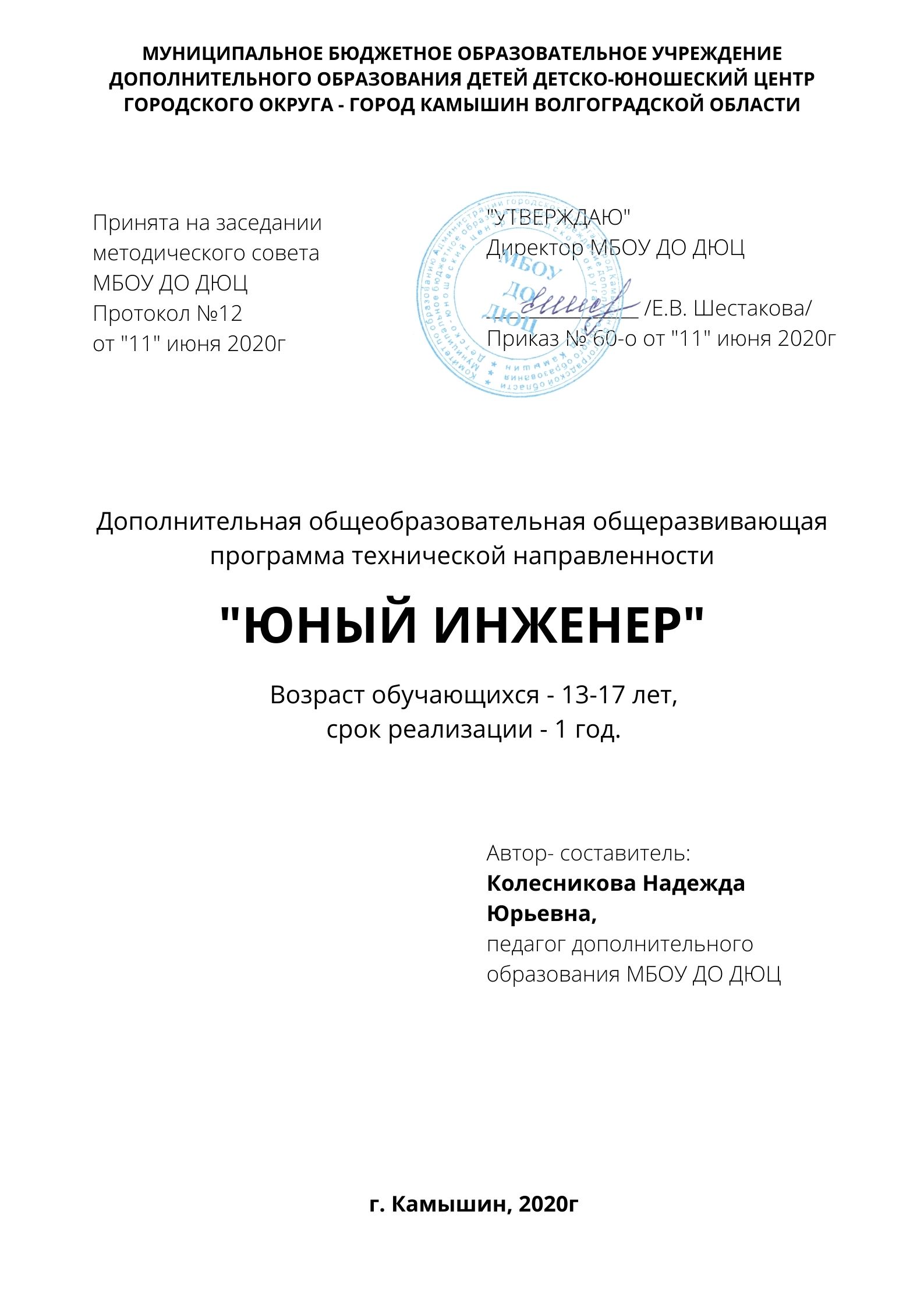 С О Д Е Р Ж А Н И Е	Раздел 1 «Комплекс основных характеристик образования».Пояснительная записка.Дополнительная общеобразовательная общеразвивающая программа «Южный инженер» относится к  технической, направленности, т.к. ведущей педагогической идей является приобретением опыта практической деятельности с реальными электрическими цепями, используя конструктор «Пионер», что обеспечивает развитие интеллектуальных общеучебных умений учащихся, необходимых для дальнейшей самореализации и формирования личности ребенка. Программа составлена с учетом требований федеральных государственных стандартов и соответствует возрастным особенностям школьника.Актуальность программы обусловлена современным развитием электроники, с началом  массового производства интегральных схем, которое привело к тому, что в настоящее время электронные компоненты и узлы широко применяются во многих технических устройствах, даже там, где традиционно использовались иные физические принципы. Сфера применения практически безгранична: от тончайших измерительных приборов и промышленного оборудования до бытовых устройств и игрушек. Программа разработана в рамках национального проекта образования «Успех каждого ребенка», которая направленна на расширение кругозора в сфере электротехники и программирования. Современная электроника является материальным фундаментом новых информационных технологий, развитие которых уже сейчас приводит к невиданным специальным последствиям. В тоже время в школьных программах по физике и информатике прикладной аспект электроники практически отсутствует.  Педагогическая целесообразность выражается в направленности  занятий на воспитание интереса к предмету, развитию  наблюдательности, логического мышления, умения анализировать, догадываться, рассуждать, доказывать, умения решать учебную задачу. Содержание может быть использовано для показа учащимся возможностей применения технических знаний и умений, которыми они овладевают на уроках технологии и в быту.Отличительная особенность заключается в том, что практические занятия показывают связь между школьной программой по технологии, физике и окружающей нас современной жизнью, так как электро-механический набор ИНТЛЕР «Пионер Н1» (далее – «Пионер Н1») содержит сотни схем, в которых используется ручное, магнитное, световое, звуковое, электрическое, а также сенсорное управление. Эти схемы используются практически во всей окружающей нас технике – компьютерах, телефонах, автомобилях, фото- и видеокамерах, телевизорах и т.д. Практические задания разбиты на три уровня сложности, что дает возможность дифференцировать учебную деятельность.Адресат программыПрограмма «Юный инженер» предназначена для обучающихся 13-17 лет, интересующихся современной электронной техникой, новыми техническими достижениями, развитием в себе качеств, присущих творческой личности, проявляющих интерес к сбору электросхем и их программированию.Срок реализации программы – 1 год.Формы обучения. Режим занятий Форма обучения – очная. Занятия проводятся по расписанию, из расчета 4 часа в неделю, продолжительность занятий – 2 академических часа. Академический час – 45 минут, перерыв между занятиями – 10 минут. Общее количество часов по учебному плану – 144 часа в год.Особенности организации образовательного процессаЗанятия проводятся в одновозрастных группах постоянного состава. Оптимальное количество детей в группе  от 10 до 20 человек, что обусловлено наличием индивидуальных электронно-механических наборов  «Пионер». Зачисление учащихся на программу осуществляется по желанию без специального отбора. Основная организационная форма занятий - учебное занятие: упражнения и выполнение групповых и индивидуальных практических работ. При изучении нового материала используются словесные формы: лекция, эвристическая беседа, дискуссия. При реализации личных проектов используются формы организации самостоятельной работы. Значительное место в организации образовательного процесса отводится практическому участию детей в соревнованиях, разнообразных мероприятиях по техническому конструированию. Наряду с наглядными методами (демонстрация и анализ схем, макетов), многообразием вариантов сборки деталей конструкторов в сочетании с самостоятельной конструкторской деятельностью используется частично-поисковый и проектно-конструкторский методы. Занятия проводятся в максимально комфортных условиях. Конструировать обучающимся удобнее стоя, при удобной для групповой работы расстановке столов. Дети должны иметь возможность свободно перемещаться и при необходимости садиться, это даст возможность ученику не устать, сохраняя физическую активность. Методика обучения также основана на принципах природосообразности (образовательный процесс строится для ученика с учетом его психофизиологических качеств), гуманизации (формирование системы ценностей духовного развития). В процессе занятий по любой теме в рамках программы все формы и методы взаимообусловлены и применяются в комплексе.Цель и задачи программыформирование и развитие устойчивого интереса подростков к техническому творчеству, оказание содействия в нахождении любимого дела, профессиональном самоопределении, посредством интеграции знаний в области физики, информатики, математики и овладения технологиями конструирования, создания электрических цепей.Задачи:Предметные:формировать навыки работы с электронно-механическим набором, научить создавать электрические цепи разной сложности;научить создавать электронные схемы;познакомить с компонентами электрических цепей; научить программированию электронно-механических схем.Метапредметные:развивать способность планировать свою работу;формировать высокую степень самостоятельности в процессе технического детского творчества;формировать умение работать в коллективе;развивать творческое воображение, фантазию, художественный вкус, графическое умение. развивать познавательный интерес к электротехнике.        Личностные:развивать усидчивость, аккуратность; сформировать бережное отношение к ПК и имуществу кружка.Содержание программы.Учебный план программы.Тема 1. Введение. Электронный конструктор. Основные понятия. Конструктор, электроника, электричество. Теория. Беседа об электронике. Знакомство с правилами работы с конструктором «Пионер». Техника безопасности. Практика. Наблюдение за расположением деталей конструктора, внешними признаками и их сравнение между собой. Формы контроля. Фронтальная беседа.Тема 2. Монтажная плата. Провод. Источники питания. Батарейки и аккумуляторы. Основные понятия. Монтажная плата, провода, источники питания, батарейки, аккумуляторы. Теория. Что такое монтажная плата и провода? Как обозначать на схеме? Что такое батарейка? Каких видов бывают батарейки? Как обозначать на схеме? Откуда берутся батарейки? Когда появилась первая батарейка? Зачем нужны батарейки? Что означает «села» батарейка? Что такое аккумуляторы? Какие они бывают? Чем они отличаются от батареек? Что такое «эффект памяти аккумулятора»? Чем отличается схема - инструкция от адаптированных принципиальных схем? Практика. Последовательное и параллельное включение батарей. Сборка по схеме - инструкции. Чтение адаптированных принципиальных схем.Формы контроля.Фронтальная беседа. Практическая работа. Самостоятельная работа.Тема 3. Переключатели.Основные понятия. Переключатели Теория. Какое устройство называют переключателем? Какими они могут быть? Как обозначать на схеме? Практика. Последовательное и параллельное включение переключателей. Сборка по схеме - инструкции. Музыкальный дверной звонок, управляемый сенсором. Сборка по схеме - инструкции. Охранная сигнализация. Сборка по схеме - инструкции. Чтение адаптированных принципиальных схем. Формы контроля. Фронтальная беседа. Практическая работа. Самостоятельная работа.Тема 4. Источники света. Лампочки и светодиоды. Основные понятия. Лампочка, светодиод. Теория. Что такое лампочка? Как она устроена? Кто придумал лампочку? Каких видов бывают? Как обозначать на схеме? Что называют светодиодом? Чем они лучше ламп накаливания? Где применяются светодиоды? Как обозначать на схеме? Практика. Основные схемы включения. Сборка по схеме - инструкции. Попеременное включение лампы и светодиода. Сборка по схеме - инструкции. Чтение адаптированных принципиальных схем. Формы контроля. Фронтальная беседа. Практическая работа. Самостоятельная работа.Тема 5. Электродвигатель и электрогенератор. Основные понятия. Электродвигатель, электрогенератор. Теория. Что называют электродвигателем? В какой области его используют? Как обозначать на схеме? Какое устройство называют электрогенератором и как он работает? От чего зависит скорость вращения двигателя? Практика. Изменение скорости вращения двигателя. Сборка по схеме - инструкции. Электродвигатель в качестве электрогенератора. Сборка по схеме - инструкции. Потребление тока электродвигателем. Сборка по схеме - инструкции. Чтение адаптированных принципиальных схем. Формы контроля. Фронтальная беседа. Практическая работа. Самостоятельная работа.Тема 6. Резисторы и реостаты. Основные понятия. Резистор, реостат.Теория. Какое устройство называют резистором? Какие виды резисторов бывают? Как обозначать на схеме? Как обозначать на схеме? Кто изобрёл реостат? Практика. Резистор как ограничитель тока. Сборка по схеме - инструкции. Переменный резистор как делитель напряжения. Сборка по схеме - инструкции, сравнение с принципиальной схемой.Чтение адаптированных принципиальных схем. Формы контроля.Фронтальная беседа. Практическая работа. Самостоятельная работа.Тема 7. Последовательное и параллельное соединение. Основные понятия. Последовательное соединение деталей (элементов), параллельное соединение деталей (элементов), смешанное соединение деталей (элементов). Теория. Какое соединение приборов и элементов электрической цепи называют последовательным, а какое соединение - параллельным? Как определить на схеме? Какие примеры таких соединений могут быть в жизни людей? Практика. Последовательное и параллельное соединение резисторов. Сборка по схеме инструкции.Последовательное и параллельное включение ламп. Сборка по схеме - инструкции, сравнение с принципиальной схемой. Смешанное включение элементов. Сборка по схеме - инструкции, сравнение с принципиальной схемой. Чтение адаптированных принципиальных схем. Формы контроля. Фронтальная беседа. Практическая работа. Самостоятельная работа.Тема 8. Проводники и диэлектрики (изоляторы).Основные понятия. Проводники, диэлектрики. Теория. Какое понятие называют проводником? Что может быть проводником электрического тока? Что называют изолятором? Какое вещество будет диэлектриком?Кто впервые узнал, что вещества проводят электрический ток? Практика. Тестеры электропроводимости. Сборка по схеме - инструкции. Чтение адаптированных принципиальных схем. Формы контроля. Фронтальная беседа. Практическая работа.Тема 9. Громкоговорители. Основные понятия. Громкоговорители, динамик.Теория. Какие устройства называют громкоговорителями?  Каких видов бывают громкоговорители? Как обозначать на схеме? Из каких частей состоит динамик? Практика. Проверка работоспособности динамика. Сборка по схеме - инструкции. Воспроизведение различных звуков. Сборка по схеме - инструкции.Чтение адаптированных принципиальных схем. Формы контроля. Фронтальная беседа. Практическая работа.Тема 10. Транзисторы. Основные понятия. Транзисторы, биполярный транзистор.Теория. Какие приборы называют транзисторами? Как обозначать на схеме? В чём отличие биполярного транзистора? Кто разработал первый транзистор? Практика. Усиление с помощью транзистора. Сборка по схеме - инструкции. Чтение адаптированных принципиальных схем. Формы контроля. Фронтальная беседа. Практическая работа.Тема 11. Интегральные микросхемы. Основные понятия. Микросхемы, интегральные микросхемы. Теория.Что представляют собой интегральные микросхемы? Когда они появились? Какие интегральные микросхемы применяются в конструкторе? Как они обозначены на схеме - инструкции?Практика. Чтение адаптированных принципиальных схем. Работа над проектом с использованием сигнальной интегральной микросхемы (на выбор). Формы контроля. Фронтальная беседа. Самостоятельная работа.Тема 12. Комплексное повторение изученного материала. Основные понятия. Игра «Узнай по описанию понятие или деталь конструктора». Теория. Беседа об изученных понятиях, их роли в жизни человека. Практика. Самостоятельная работа в обозначении деталей на схемах, составление схем с опорой на детали. Чтение адаптированных принципиальных схем. Тест «Знаю ли я обозначения?». Формы контроля. Фронтальная беседа. Самостоятельная работа.Тема 13. Проектная работа. Основные понятия. Использование знаний изученных понятий для выполнения проекта. Теория. Умение читать адаптированные принципиальные схемы и схемы - инструкции, а также собирать их с помощью деталей конструктора на монтажной плате. Практика. Работа над проектами с опорой на схему - инструкцию и/или принципиальную электрическую схему. Формы контроля. Практическая работа.Тема 14. Контрольное занятие. Конкурс проектов. Основные понятия. Повторение изученных понятий. Теория.Представление проекта (визитная карточка). Практика. Презентация проекта, подготовленного самостоятельно.Формы контроля. Практическая работа.Тема 15. Светодиод. Основные понятия. Анод светодиода, резистор, цифровой пин. Теория. Умение читать адаптированные принципиальные схемы и схемы - инструкции, а также собирать их с помощью деталей конструктора на монтажной плате;Выбор правильного номинала резистора.Практика. Сбор схемы;Программирование светодиода так, чтобы он мигал каждую секунду менял свое состояние с включенного на выключенный и наоборот.Формы контроля. Практическая работа.Тема 16. Нарастающая яркость. Основные понятия. Светодиод, беспаечная макетная плата, провода типа «папа-папа». Теория. Умение читать адаптированные принципиальные схемы и схемы - инструкции, а также собирать их с помощью деталей конструктора на монтажной плате;Изучение программного блока «Включить в определенную яркость». Практика. Сбор схемы;Подключение светодиода в пины с пометкой «тильда»;Запрограммирование светодиода на включение в три этапа: с низкой, со средней и максимальной якостью.Формы контроля. Практическая работа.Тема 17. Управляем яркостью. Основные понятия. Беспаечная макетная плата, потенцинометр, светодиод, провода типа «папа-папа». Теория. Умение читать адаптированные принципиальные схемы и схемы - инструкции, а также собирать их с помощью деталей конструктора на монтажной плате; Изучение записи показаний аналогового пина;Изучение записи аналогового пина, которое возвращает значение в диапазоне от 0 до 1023.Практика. Сбор схемы;Установка режима аналогового пина, в который подключен потенциометр;Запись показаний аналогового пина в переменную;Написание программы на изменение яркости светодиода.Формы контроля. Практическая работа.Тема 18. Ночной светильник. Основные понятия. Фоторезистор, беспаечная макетная плата, светодиод, провода типа «папа-папа». Теория. Умение читать адаптированные принципиальные схемы и схемы - инструкции, а также собирать их с помощью деталей конструктора на монтажной плате; Полярность фоторезистора;Изучение фоторезистора.Практика. Сбор схемы;Запрограммирование светодиода чтобы мигал с интервалом 1 секунда, если темно, то с интервалом 0,5секундыФормы контроля. Практическая работа.Тема 19. Ночной светильник с регулировкой. Основные понятия. Беспаечная макетная плата, потенцинометр, светодиод, провода типа «папа-папа». Теория. Умение читать адаптированные принципиальные схемы и схемы - инструкции, а также собирать их с помощью деталей конструктора на монтажной плате; Изучение фоторезистора;Практика. Сбор схемы;Установка фоторезистора между питанием и аналоговым выходом;Подключение светодиода в пин, подерживающий ШИМ.Формы контроля. Практическая работа.Тема 20. Светодиодная шкала. Основные понятия. Беспаечная макетная плата, потенцинометр, светодиод, провода типа «папа-папа», биополярный транзистор. Теория. Умение читать адаптированные принципиальные схемы и схемы - инструкции, а также собирать их с помощью деталей конструктора на монтажной плате; Параллельное включение светодиодов.Практика. Сбор схемы;Параллельное подключение светодиодов, подключенный через свой резисторе;Изучение светодиодной шкалы;Формы контроля. Практическая работа.Тема 21. Включаем и выключаем звук. Основные понятия. Беспаечная макетная плата, светодиод, провода типа «папа-папа», активный излучатель звука. Теория. Умение читать адаптированные принципиальные схемы и схемы - инструкции, а также собирать их с помощью деталей конструктора на монтажной плате; Знакомство с активным излучателем звука.Практика. Сбор схемы;Подключение кнопки с подтягивающим резистором;Подключение активного излучателя звука через резистор.Формы контроля. Практическая работа.Тема 22. Бегущий огонек. Основные понятия. Беспаечная макетная плата, потенцинометр, светодиод, провода типа «папа-папа». Теория. Умение читать адаптированные принципиальные схемы и схемы - инструкции, а также собирать их с помощью деталей конструктора на монтажной плате; Знакомство с подключением светодиода на шкале подключенному к отдельному пину.Практика. Сбор схемы;Подключение светодиода на шкале подключенному к отдельному пину.;Рассмотрение светодиодной шкалы на макетной плате двумя способами.Формы контроля. Практическая работа.Тема 23. Мотор. Основные понятия. Беспаечная макетная плата, потенцинометр, светодиод, провода типа «папа-папа», тактовая кнопка, коллекторный двигатель. Теория. Умение читать адаптированные принципиальные схемы и схемы - инструкции, а также собирать их с помощью деталей конструктора на монтажной плате; Изучение полярности светодиода;Знакомство с пином Vin;Практика. Сбор схемы;Подключение диода соблюдая полярность;Подключение питания к пину Vin;Здание мощности мотору;Составление программы на включение/выключение мотора с помощью кнопки.Составление программы на увеличение его мощности.Формы контроля. Практическая работа.Тема 24. Переключатель-кнопка. Основные понятия. Беспаечная макетная плата, потенцинометр, светодиод, провода типа «папа-папа». Теория. Умение читать адаптированные принципиальные схемы и схемы - инструкции, а также собирать их с помощью деталей конструктора на монтажной плате; Знакомство  с переменной логического типа.Практика. Сбор схемы;Создание программы при нажатии на кнопки чтобы менялось состояние светодиода;Использование программного блока для обозначения состояния светодиода;Составление программы так, чтобы при нажатии на кнопку яркость светодиода увеличилась на 10Формы контроля. Практическая работа.Тема 25. Управление светильником - светодиодом. Основные понятия. Беспаечная макетная плата, потенцинометр, светодиод, провода типа «папа-папа», тактовая кнопка, коллекторный двигатель. Теория. Умение читать адаптированные принципиальные схемы и схемы - инструкции, а также собирать их с помощью деталей конструктора на монтажной плате; Знакомство с целочисленной переменной;Практика. Сбор схемы;Разработать программу так, чтобы при включении светодиод сохранял яркость, настроенную до выключения;Написание программы чтобы первая кнопка включала или выключала светодиод, вторая меняла режим. Формы контроля. Практическая работа.Тема 26. Музыка и свет Основные понятия. Беспаечная макетная плата, потенцинометр, светодиод, провода типа «папа-папа», тактовая кнопка. Теория. Умение читать адаптированные принципиальные схемы и схемы - инструкции, а также собирать их с помощью деталей конструктора на монтажной плате; Обозначение состояний светодиода и пищалки;Практика. Сбор схемы;Запрограммирование игры;Составление программы чтобы при нажатии на первую кнопку красный светодиод менял состояние, аналогично вторая кнопка и второй светодиод.Формы контроля. Практическая работа.Тема 27. Семисегменный индикатор. Основные понятия. Беспаечная макетная плата, потенцинометр, светодиод, провода типа «папа-папа», семисегменный индикатор. Теория. Умение читать адаптированные принципиальные схемы и схемы - инструкции, а также собирать их с помощью деталей конструктора на монтажной плате; Знакомство с семисегменным индикатором;Знакомство с подпрограммами.Практика. Сбор схемы;Подключение светодиодов через резистор;Написание программы на работу индикатора, который показывал бы обратный отчет: 3,2,1;Составление индикатора на счет от 0 до 9.Формы контроля. Практическая работа.Тема 28. Переключатель. Основные понятия. Беспаечная макетная плата, потенцинометр, светодиод, провода типа «папа-папа», тактовая кнопка, семисегментный индикатор. Теория. Умение читать адаптированные принципиальные схемы и схемы - инструкции, а также собирать их с помощью деталей конструктора на монтажной плате; Практика. Сбор схемы;Написание программу при нажатии на кнопку происходило увеличение н 1, если переменная равна 4-м, то она обнуляетсяФормы контроля. Практическая работа.Тема 29. Работа с терморезистором. Основные понятия. Беспаечная макетная плата, потенцинометр, светодиод, провода типа «папа-папа», тактовая кнопка. Теория. Умение читать адаптированные принципиальные схемы и схемы - инструкции, а также собирать их с помощью деталей конструктора на монтажной плате; Рассмотреть подключение терморезистора аналогично фоторезистору.Практика. Сбор схемы;Написание программы, чтобы на монитор порта выводилось текущее значение с аналогового пина, в который подключен терморезисторФормы контроля. Практическая работа.Тема 30. Терморезистор. Основные понятия. Беспаечная макетная плата, потенцинометр, светодиод, провода типа «папа-папа», тактовая кнопка, коллекторный двигатель. Теория. Умение читать адаптированные принципиальные схемы и схемы - инструкции, а также собирать их с помощью деталей конструктора на монтажной плате; Практика. Сбор схемы;Написание программы чтобы количество включенных светодиодов на шкале зависело от температуры;Написание программы с выводом на экран температуры.Формы контроля. Практическая работа.Тема 31. Управление сервопроводом. Основные понятия. Беспаечная макетная плата, потенцинометр, светодиод, провода типа «папа-папа», тактовая кнопка, коллекторный двигатель. Теория. Умение читать адаптированные принципиальные схемы и схемы - инструкции, а также собирать их с помощью деталей конструктора на монтажной плате; Практика. Сбор схемы;Подключение конденсатора;Написание программы таким образом, чтобы при вращении ручки потенциометра положение сервопривода соответственно менялось;Написание программы, чтобы серворивод менял угол  каждую секунду.Формы контроля. Практическая работа.Тема 32. Управление Тестер батареек. Основные понятия. Беспаечная макетная плата, потенцинометр, светодиод, провода типа «папа-папа», выпрямительный диод, ЖК дисплей. Теория. Умение читать адаптированные принципиальные схемы и схемы - инструкции, а также собирать их с помощью деталей конструктора на монтажной плате; Изучение напряжения;Практика. Сбор схемы;Написание программы для вывода напряжения батареи с дисплея;Нахождение напряжения по формуле;Написание программы, для изменения значения напряжения если оно стал ниже.Формы контроля. Практическая работа.Тема 33. Вывод показаний на дисплей. Основные понятия. Беспаечная макетная плата, потенцинометр, светодиод, провода типа «папа-папа», тактовая кнопка, коллекторный двигатель, фоторезистор, терморезистор. Теория. Умение читать адаптированные принципиальные схемы и схемы - инструкции, а также собирать их с помощью деталей конструктора на монтажной плате; Изучение работы фоторезистора и терморезистора.Практика. Сбор схемы;Написание программы для вывода значения с фоторезистора и терморезистора;Вывод строки на дисплее. Формы контроля. Практическая работа.Тема 34. Управление с клавиатуры. Основные понятия. Беспаечная макетная плата, потенцинометр, светодиод, провода типа «папа-папа». Теория. Умение читать адаптированные принципиальные схемы и схемы - инструкции, а также собирать их с помощью деталей конструктора на монтажной плате; Практика. Сбор схемы;Написание программы  чтобы при помощи «1» включался светодиод с низкой яркостью, при помощи «2» со средней яркостью, при помощи «3» с высокой яркостью.Формы контроля. Практическая работа.Планируемые результаты Предметные:учащиеся обладают навыками работы с электронно-механическим набором, научились создавать электрические цепи разной сложности;научились создавать электронные схемы;знают компоненты электрических цепей;получили опыт программирования.Метапредметные:учащиеся способны планировать свою работу;проявляют высокую степень самостоятельности в процессе технического детского творчества;проявляют умение работать в коллективе;подростки проявляют творческое воображение, фантазию, художественный вкус, графическое умение. Подростки проявляют познавательный интерес к электротехнике.        Личностные:ученики проявляют усидчивость, аккуратность; сформировано бережное отношение к ПК и имуществу кружка.Учащиеся к окончанию обучения должны знать:технику безопасности и правила поведения при проведении практических занятий; технику безопасности при использовании электроприборов; методы сборки электрических цепей; основные понятия, используемые при сборке различных электронных цепей;принципы последовательного и параллельного соединения цепей; принципы работы и диапазоны измерений различных измерительных приборов; компоненты электрических сетей;уметь: проводить наблюдения, учет, опыты и измерения; описывать результаты проведенных измерений; формулировать выводы; собирать простые, усложненные и сложные электрические схемы; свободно собирать различные электрические схемы;создавать электрические цепи различной сложности;создавать электронные схемы; программировать;создавать схемы автоматизации.Раздел 2. Комплекс организационно-педагогических условий,  включающий формы аттестации.2.1. Календарный учебный график программы.Учебный год начинается с сентября по комплектованию групп, но не позднее 15 числа. Продолжительность учебного года – 9 месяцев, учебных недель – 34. Каникулы: осенние, зимние, весенние согласно годовому графику работы Центра. Календарный учебный график программы на текущий учебный год – приложение 3.1.2.2. Условия реализации программы.Занятия будут проводиться в специализированном кабинете. Материально – техническое  обеспечение.Технические средства обучения используются педагогом на всех занятиях (компьютер, электронно-механический набор Интел), согласно СанПиН 2.4.2.2821-10 - 2015 с целью профилактики утомления обучающихся не допускается использование на одном уроке более двух видов электронных средств обучении.Методическое обеспечение программы: дидактический материал, электронные таблицы, электронные схемы, электронные тесты, картотека на бумажных носителях по каждой теме, видеотека и аудиотека, наглядных иллюстраций с CD приложений.  Информационное обеспечение:- компьютер– 10 шт;- интернет;- локальная сеть;-электронно-механический набор Интел;2.3. Формы аттестацииВ середине и конце года подводятся промежуточные и итоговые оценки результатов освоения программы в виде тестов, творческих проектов, выставок работ обучающихся (приложение1)2.4. Оценочные материалыУсвоение теоретической части курса проверяется с помощью тестов. Каждое практическое занятие оценивается определенным количеством баллов. Каждая тема данной программы    предусматривает    проведение    нескольких    тестов    и, следовательно,  подсчет промежуточных результатов (количество баллов за тест и практические задания). Итоговая оценка выставляется по сумме баллов за все тесты и практические задания по следующей схеме:менее 50% от общей суммы баллов – оценка «3»от 50 до 70% от общей суммы баллов – оценка «4» от 70 до 100% от общей суммы баллов – оценка «5» Критерии  уровня ЗУН обучающихся:тесты для определения уровня знаний и освоения учебного материала мониторинг результатов обучения и развития качеств личности (приложение 2).Способы проверки результатов освоения программы:текущий (наблюдение и изучение способностей ребят в процессе обучения, в ходе выполнения практических заданий);периодический контроль2.5. Методические материалыМетодическое обеспечение программы: Методы, в основе которых лежит способ организации занятия: Словесный (устное изложение, беседа). Наглядный (показ иллюстраций, наблюдение, показ педагогом, работа по образцу)Практический (практическая работа). Методы, в основе которых лежит уровень деятельности детей: Объяснительно-иллюстративный – дети воспринимают и усваивают готовую информацию. Репродуктивный – учащиеся воспроизводят полученные знания и освоенные способы деятельности. Частично-поисковый – участие детей в поиске, решение поставленной задачи совместно с педагогом. Исследовательский – самостоятельная творческая работа учащихся. Методы, в основе которых лежит форма организации деятельности учащихся занятия: Фронтальный – одновременная работа со всеми учащимися. Групповой – организация работы по малым группам (от 2 до 7 человек). Парный – организация работы по парам. Индивидуальный – индивидуальное выполнение заданий, решение проблем. Приёмы: игры, упражнения, решение проблемных ситуаций, диалог, устное изложение, беседа, наблюдение, работа по образцу, тренинг, практические работы и др. Дидактический материал: схемы, дидактические карточки, памятки, раздаточный материал, компьютерные программные средства и др. Формы подведения итогов: открытые занятия для педагогов и родителей, конкурс проектов, самостоятельная работа, защита творческих работ (проектов). Условия реализации программы Материально — техническое оснащение занятий: Электронный конструктор «Электронно-механический набор «Пионер Н1»2.6. Список литературы (для педагога; для учащихся; для родителей*)Литература для педагога:Л. В. Журавлева. Электроматериаловедение. Москва. Академия, 2012; Л. В. Журавлева. Электроматериаловедение. Москва. ПрофОбрИздат, 2002;А.А. Коваленко, М.Д. Петропавлоский. Основы микроэлектроники. Москва, Академия,  2006;М.Ю. Прахова, А.Н. Краснов, Светлакова С.В., Хорошавина Е.А. Электроматериаловедение. Уфа, 2015;Г.А. Травин. Основы схемотехники телекоммуникационных устройств. Санкт – Петербург, Издательство Лань, 2018; Под ред. В. А. Филикова. Электротехнические и конструкционные материалы. Москва, Мастерство 2000;Рекомендации по выполнению практических экспериментов «Интлер»;Искусство схемотехники / Сост. П. Хоровиц.— М.: Мир, 1983. Литература для учащихся: Инструкция к игре «Электронный конструктор «Знаток. Первые шаги в электронике» (набор А, 15 схем)». Инструкция к игре «Электронный конструктор «Знаток. Первые шаги в электронике» (набор В, 15 схем)». Инструкция к игре «Электронный конструктор «Знаток. Первые шаги в электронике» (набор С, 15 схем)». Инструкция к игре «Электронный конструктор «Знаток. Играем и учимся» (180/320 схем)». Инструкция к игре «Электронный конструктор «Знаток. Для школы и дома» (999 схем)». 6. Полупроводниковая схемотехника/ Сост. У. Титце – М.: Мир, 1983. Литература для родителей Маркировка электронных компонентов/ А.В Перебаскин – М.: Додэка , 2003. Методическое сопровождение программы Методические пособия Искусство схемотехники / Сост. П. Хоровиц.— М.: Мир, 1983. Полупроводниковая схемотехника/ Сост. У. Титце – М.: Мир, 1983Приложение 1Календарный учебный график программы «Юный инженер» на 2020-2021 учебный год.Приложение 2Таблица диагностики уровня  теоретических и практических достижений учащихся.Приложение 3МОНИТОРИНГ результатов обучения воспитанников по дополнительной общеразвивающей программеПриложение 4ДИАГНОСТИЧЕСКАЯ КАРТА мониторинга результатов обучения детейДетское объединение_________________________________________________________________________________________ Образовательная программа ___________________________________________________________________________________Год обучения_____________________________Преподаватель_________________________________ Уч. год______________Приложение 5МОНИТОРИНГ развития качеств личности обучающихсяРаздел 1. Комплекс основных характеристик программы. Раздел 1. Комплекс основных характеристик программы. Раздел 1. Комплекс основных характеристик программы. 1.1.Пояснительная записка ……………………………………………31.2.Цель и задачи программы ………………………………………...51.3.Содержание программы …………………………………………..61.4.Планируемые результаты …………………………………………20Раздел 2. Комплекс организационно-педагогических условий,   включающий формы аттестацииРаздел 2. Комплекс организационно-педагогических условий,   включающий формы аттестацииРаздел 2. Комплекс организационно-педагогических условий,   включающий формы аттестации2.1.Календарный учебный график программы ……………………..222.2.Условия реализации программы …………………………………222.3.Формы аттестации ………………………………………………...222.4.Оценочные материалы …………………………………………….222.5.Методические материалы ………………………………………...232.6.Список литературы ………………………………………………..24ПриложенияПриложенияПриложения1Календарный учебный график программы «Юный инженер» на 2020-2021 учебный год262Таблица диагностики уровня  теоретических и практических достижений учащихся313Мониторинг результатов обучения воспитанников по дополнительной общеразвивающей программе324Диагностическая карта мониторинга результатов обучения детей375Мониторинг развития качеств личности обучающихся40№п/пРазделКол-во часовКол-во часовКол-во часовФорма контроля№п/пРазделтеорияпрактикавсегоФорма контроля1Введение2-2Беседа2Знакомство с деталями электронного конструктора141832Фронтальная беседаПрактическая работаПрактическая работа3Проектная деятельность5353106Практическая работа4Подведение итогов224Защита проектовИТОГО:144Высокий уровеньоценка «5» Стабильный  уровеньоценка «4» Средний уровеньоценка «3»Обучающийся демонстрирует высокие знания ранее изученного материала, высокий уровень умений и навыков;Обучающийся испытывает трудности в анализе материала, выполнении заданий нового типа, но с помощью педагога справляется с заданием.Обучающийся испытывает трудности в выполнении самостоятельной работы, слабо владеет или совсем не владеет умениями и навыками умственного труда, не способен выполнить задание, требующее самостоятельного нахождения пути решения.№п\пмесяцчислоФорма занятияКол-во часовТема занятияМесто проведенияФорма контроля1.09Вводное занятие.2Введение. Электронный конструктор.МБОУ ДО ДЮЦ, каб.213Тест по т\б2-3.09Групповая4Монтажная плата. Провод. Источники питания. Батарейки и аккумуляторы.МБОУ ДО ДЮЦ, каб.213Электронный тест. Практическая работа. Самостоятельная работа4.09Групповая2ПереключателиМБОУ ДО ДЮЦ, каб.213Электронный тест. Практическая работа. Самостоятельная работа5.09Групповая2Источники  света. Лампочки и светодиодыМБОУ ДО ДЮЦ, каб.213Электронный тест. Практическая работа. Самостоятельная работа6.10Групповая2Электродвигатель и электрогенераторМБОУ ДО ДЮЦ, каб.213Электронный тест. Практическая работа. Самостоятельная работа7.10Групповая2Резисторы и реостатыМБОУ ДО ДЮЦ, каб.213Электронный тест. Практическая работа. Самостоятельная работа8.10Групповая2Последовательное и параллельное соединениеМБОУ ДО ДЮЦ, каб.213Электронный тест. Практическая работа. Самостоятельная работа9.10Групповая2Проводники и диэлектрикиМБОУ ДО ДЮЦ, каб.213Электронный тест. Практическая работа. Самостоятельная работа10.11Групповая2ГромкоговорителиМБОУ ДО ДЮЦ, каб.213Электронный тест. Практическая работа. Самостоятельная работа11.11Групповая2ТранзисторыМБОУ ДО ДЮЦ, каб.213Электронный тест. Практическая работа. Самостоятельная работа12.11Групповая2Интегральные микросхемыМБОУ ДО ДЮЦ, каб.213Электронный тест. Практическая работа. Самостоятельная работа13.11Групповая2Комплексное повторение изученного материалаМБОУ ДО ДЮЦ, каб.213Электронный тест. Практическая работа. Самостоятельная работа14-16.12Индивидуальная работа6Проектная работаМБОУ ДО ДЮЦ, каб.213Проект17.12Контрольное занятие2Конкурс проектовМБОУ ДО ДЮЦ, каб.213Конкурс18-19.12Групповая4Семисегменный индикаторМБОУ ДО ДЮЦ, каб.213Фронтальная беседа Практическая работа. Самостоятельная работа20-21.12Групповая4Музыка и светМБОУ ДО ДЮЦ, каб.213Фронтальная беседа Практическая работа. Самостоятельная работа22-23.01Групповая4Управление светильником и светодиодомМБОУ ДО ДЮЦ, каб.213Фронтальная беседа Практическая работа. Самостоятельная работа24-25.01Групповая4Переключатель-кнопкаМБОУ ДО ДЮЦ, каб.213Фронтальная беседа Практическая работа. Самостоятельная работа26-27.01Групповая4МоторМБОУ ДО ДЮЦ, каб.213Фронтальная беседа Практическая работа. Самостоятельная работа28-29.02Групповая4Включаем и выключаем звукМБОУ ДО ДЮЦ, каб.213Фронтальная беседа Практическая работа. Самостоятельная работа30-31.02Групповая4Светодиодная скала.МБОУ ДО ДЮЦ, каб.213Фронтальная беседа Практическая работа. Самостоятельная работа32-33.02Групповая4Бегущий огонек.МБОУ ДО ДЮЦ, каб.213Фронтальная беседа Практическая работа. Самостоятельная работа34-36.02Групповая6Ночной светильник с регулировкойМБОУ ДО ДЮЦ, каб.213Фронтальная беседа Практическая работа. Самостоятельная работа37-39.03Групповая6Ночной светильникМБОУ ДО ДЮЦ, каб.213Фронтальная беседа Практическая работа. Самостоятельная работа40-42.03Групповая6Нарастающая яркостьМБОУ ДО ДЮЦ, каб.213Фронтальная беседа Практическая работа. Самостоятельная работа43-45.03Групповая6СветодиодМБОУ ДО ДЮЦ, каб.213Фронтальная беседа Практическая работа. Самостоятельная работа46-48.03Групповая6ПереключательМБОУ ДО ДЮЦ, каб.213Фронтальная беседа Практическая работа. Самостоятельная работа49-51.04Групповая6Работа с терморезисторомМБОУ ДО ДЮЦ, каб.213Фронтальная беседа Практическая работа. Самостоятельная работа52-54.04Групповая6Управление сервопроводомМБОУ ДО ДЮЦ, каб.213Фронтальная беседа Практическая работа. Самостоятельная работа55-58.04Групповая8ТерморезисторМБОУ ДО ДЮЦ, каб.213Фронтальная беседа Практическая работа. Самостоятельная работа59-62.04Групповая8Тестер батареекМБОУ ДО ДЮЦ, каб.213Фронтальная беседа Практическая работа. Самостоятельная работа63-66.05Групповая8Вывод показаний на дисплейМБОУ ДО ДЮЦ, каб.213Фронтальная беседа Практическая работа. Самостоятельная работа67-70.05Групповая8Управление с клавиатурыМБОУ ДО ДЮЦ, каб.213Фронтальная беседа Практическая работа. Самостоятельная работа71-72.05Подведение итогов4Комплексное повторение изученного материалаМБОУ ДО ДЮЦ, каб.213Подведение итогов№п/пФИО обучающегосяУровень теоритических достиженийУровень теоритических достиженийУровень практических достиженийУровень практических достиженийУровень практических достиженийУровень практических достиженийОбщеучебные умения и навыки усвоения содержания  программыОбщеучебные умения и навыки усвоения содержания  программыОбщеучебные умения и навыки усвоения содержания  программыОбщеучебные умения и навыки усвоения содержания  программыпримечание№п/пФИО обучающегосяЗнание специальных терминовЗнание теоритического материалаКоличество выполненных работСложность и объем выполненных работТворческие способностиДостижения обучающегосяИнтеллектуальные умения и навыкиКоммуникативные умения и навыкиОрганизационные умения и навыкиВолевые качестваВ-высокийС-среднийН-низкийВысокий - 50-75 схемСредний – 30-49 схемНизкий – 10-29 схемПоказатели(оцениваемые параметры)КритерииСтепень выраженности оцениваемого качестваЧисло баллов Методы диагностикиТеоретическая подготовкаТеоретическая подготовкаТеоретическая подготовкаТеоретическая подготовкаТеоретическая подготовкаТеоретические знания по основным разделам учебно-тематического плана программыСоответствие теоретических знаний программным требованиямпрактически не усвоил теоретическое содержание программы;овладел менее чем ½ объема знаний, предусмотренных программой;объем усвоенных знаний составляет более ½;освоил практически весь объем знаний, предусмотренных программой за конкретный период0123Наблюдение, тестирование, контрольный опрос и др.Владение специальной терминологиейОсмысленность и правильность использования специальной терминологиине употребляет специальные термины;знает отдельные специальные термины, но избегает их употреблять;специальные термины употребляет осознанно и в полном соответствии с их содержанием.0123Наблюдение, собеседованиеПрактическая подготовкаПрактическая подготовкаПрактическая подготовкаПрактическая подготовкаПрактическая подготовкаПрактические умения и навыки, предусмотренные программой (по основным разделам учебно-тематическо-го плана программы)Соответствие практических умений и навыков программным требованиямпрактически не овладел умениями и навыками;овладел менее чем ½ предусмотренных умений и навыков;объем усвоенных умений и навыков составляет более ½;овладел практически всеми умениями и навыками, предусмотренными программой за конкретный период0123Наблюдение, контрольное заданиеВладение специальным оборудованием и оснащениемОтсутствие затруднений в использовании специального оборудования и оснащенияне пользуется специальными приборами и инструментами;испытывает серьезные затруднения при работе с оборудованием;работает с оборудованием с помощью педагога;работает с оборудованием самостоятельно, не испытывает особых трудностей0123Наблюдение, контрольное заданиеТворческие навыкиКреативность в выполнении практических заданийначальный (элементарный) уровень развития креативности- ребенок в состоянии выполнять лишь простейшие практические задания педагога;репродуктивный уровень – в основном, выполняет задания на основе образца;творческий уровень (I) – видит необходимость принятия творческих решений, выполняет практические задания с элементами творчества с помощью педагога;творческий уровень (II) - выполняет практические задания с элементами творчества самостоятельно.0123Наблюдение, контрольное заданиеОсновные компетентностиОсновные компетентностиОсновные компетентностиОсновные компетентностиОсновные компетентностиУчебно-интеллектуальныеПодбирать и анализировать специальную литературуСамостоятельность в подборе и работе с литературойучебную литературу не использует, работать с ней не умеет;испытывает серьезные затруднения при выборе, работе с лите-ратурой, нуждается в постоянной помощи и контроле педагога;работает с литературой с помощью педагога или родителей;работает с литературой самостоятельно, не испытывает особых трудностей.0123Наблюдение, анализ способов деятельности детей, их учебно-исследовательских работПользоваться компьютерными источниками информацииСамостоятельность в пользовании компью-терными источниками информацииУровни и баллы - по аналогии пунктом вышеНаблюдение, анализ способов деятельности детей, их учебно-исследовательских работОсуществлять учебно-исследовательскую работу (писать рефераты, проводить учебные исследования, работать над проектом и пр.)Самостоятельность в учебно-исследовательской работеУровни и баллы - по аналогии с пунктом вышеНаблюдение, анализ способов деятельности детей, их учебно-исследовательских работКоммуникативныеСлушать и слышать педагога, принимать во внимание мнение других людейАдекватность восприятия информации, идущей от педагогаобъяснения педагога не слушает, учебную информацию не воспринимает;испытывает серьезные затруднения в концентрации внимания, с трудом воспринимает учебную информацию;  слушает и слышит педагога, воспринимает учебную информацию при напоминании и контроле, иногда принимает во внимание мнение других;сосредоточен, внимателен, слушает и слышит педагога, адекватно воспринимает информацию, уважает мнение других.0123Выступать перед аудиториейСвобода владения и подачи ребенком подготовленной информацииперед аудиторией не выступает;испытывает серьезные затруднения при подготовке и подаче информации;готовит информацию и выступает перед аудиторией при поддержке педагога;самостоятельно готовит информацию, охотно   выступает перед аудиторией, свободно владеет и подает информацию.0123Участвовать в дискуссии, защищать свою точку зренияСамостоятельность в дискуссии, логика в построении доказательствучастие в дискуссиях не принимает, свое мнение не защищает;испытывает серьезные затруднения в ситуации дискуссии, необходимости предъявления доказательств и аргументации своей точки зрения, нуждается в значительной помощи педагога;участвует в дискуссии, защищает свое мнение при поддержке педагога;самостоятельно участвует в дискуссии, логически обоснованно предъявляет доказательства, убедительно аргументирует свою точку зрения.0123ОрганизационныеОрганизовывать свое рабочее (учебное) местоСпособность самостоятельно организовывать свое рабочее место к деятельности и убирать за собойрабочее место организовывать не умеет;испытывает серьезные затруднения при организации своего рабочего места, нуждается в постоянном контроле и помощи педагога;организовывает рабочее место и убирает за собой при напоминании педагога;самостоятельно готовит рабочее место и убирает за собой0123НаблюдениеНаблюдение, собеседованиеПланировать и организовать работу, распределять учебное времяСпособность самостоятельно организовывать процесс работы и учебы, эффективно распределять и использовать времяорганизовывать работу и распределять время не умеет;испытывает серьезные затруднения при планировании и организации работы, распределении учебного времени, нуждается в постоянном контроле и помощи педагога и родителей;планирует и организовывает работу, распределяет время при поддержке (напоминании) педагога и родителей;самостоятельно планирует и организовывает работу, эффективно распределяет и использует время.0123НаблюдениеНаблюдение, собеседованиеАккуратно, ответственно выполнять работуАккуратность и ответственность в работебезответственен, работать аккуратно не умеет и не стремится;испытывает серьезные затруднения при необходимости работать аккуратно, нуждается в постоянном контроле и помощи педагога;работает аккуратно, но иногда нуждается в напоминании и внимании педагога;аккуратно, ответственно выполняет работу, контролирует себя сам.0123НаблюдениеНаблюдение, собеседованиеСоблюдения в процессе деятельности правила безопасностиСоответствие реальных навыков соблюдения правил безопасности программным требованиямправила ТБ не запоминает и не выполняет;овладел менее чем ½ объема навыков соблюдения правил ТБ, предусмотренных программой;объем усвоенных навыков составляет более ½;освоил практически весь объем навыков ТБ, предусмотренных программой за конкретный период и всегда соблюдает их в процессе работы.0123НаблюдениеНаблюдение, собеседованиеФамилия, имяФамилия, имясрокипоказателисрокипоказателиТеоретическая подготовкаТеоретическая подготовкаТеоретическая подготовкаТеоретическая подготовкаТеоретическая подготовкаТеоретическая подготовкаТеоретическая подготовкаТеоретическая подготовкаТеоретическая подготовкаТеоретическая подготовкаТеоретическая подготовкаТеоретическая подготовкаТеоретическая подготовкаТеоретическая подготовкаТеоретическая подготовкаТеоретическая подготовкаТеоретическая подготовкаТеоретические знания по основным разделам учебно-тематического плана программыТеоретические знания по основным разделам учебно-тематического плана программыВладение специальной терминологиейВладение специальной терминологиейПрактическая подготовкаПрактическая подготовкаПрактическая подготовкаПрактическая подготовкаПрактическая подготовкаПрактическая подготовкаПрактическая подготовкаПрактическая подготовкаПрактическая подготовкаПрактическая подготовкаПрактическая подготовкаПрактическая подготовкаПрактическая подготовкаПрактическая подготовкаПрактическая подготовкаПрактическая подготовкаПрактическая подготовкаПрактические умения и навыки, предусмотренные программой (по основным разделам учебно-тематич. плана программы)Практические умения и навыки, предусмотренные программой (по основным разделам учебно-тематич. плана программы)Владение специальным оборудованием и оснащениемВладение специальным оборудованием и оснащениемТворческие навыкиТворческие навыкиОсновные общеучебные компетенцииОсновные общеучебные компетенцииОсновные общеучебные компетенцииОсновные общеучебные компетенцииОсновные общеучебные компетенцииОсновные общеучебные компетенцииОсновные общеучебные компетенцииОсновные общеучебные компетенцииОсновные общеучебные компетенцииОсновные общеучебные компетенцииОсновные общеучебные компетенцииОсновные общеучебные компетенцииОсновные общеучебные компетенцииОсновные общеучебные компетенцииОсновные общеучебные компетенцииОсновные общеучебные компетенцииОсновные общеучебные компетенцииУчебно-интеллектуальныеПодбирать и анализировать специальную литературуУчебно-интеллектуальныеПодбирать и анализировать специальную литературуПользоваться компьютерными источниками информацииПользоваться компьютерными источниками информацииКоммуникативныеСлушать и слышать педагога, принимать во внимание мнение других людейКоммуникативныеСлушать и слышать педагога, принимать во внимание мнение других людейВыступать перед аудиториейВыступать перед аудиториейУчаствовать в дискуссии, защищать свою точку зренияУчаствовать в дискуссии, защищать свою точку зренияОрганизационныеОрганизовывать свое рабочее (учебное) местоОрганизационныеОрганизовывать свое рабочее (учебное) местоПланировать и организовать работу, распределять учебное времяПланировать и организовать работу, распределять учебное времяАккуратно, ответственно выполнять работуСоблюдения в процессе деятельности правила безопасностиДостижения воспитанниковДостижения воспитанниковДостижения воспитанниковДостижения воспитанниковДостижения воспитанниковДостижения воспитанниковДостижения воспитанниковДостижения воспитанниковДостижения воспитанниковДостижения воспитанниковДостижения воспитанниковДостижения воспитанниковДостижения воспитанниковДостижения воспитанниковДостижения воспитанниковДостижения воспитанниковДостижения воспитанниковНа уровне детского объединенияНа уровне района, городаНа краевом, региональном, международном уровнеКачества личностиПризнаки проявления качеств личностиПризнаки проявления качеств личностиПризнаки проявления качеств личностиПризнаки проявления качеств личностиКачества личностиярко проявляются3 баллапроявляются2 балласлабо проявляются1 баллне проявляются0 баллов1. Активность,    организаторские способностиАктивен, проявляет стойкий познавательный интерес, целеустремлен, трудолюбив и прилежен, добивается выдающихся результатов, инициативен, организует деятельность других.Активен, проявляет стойкий познавательный интерес, трудолюбив, добивается хороших результатов.Малоактивен, наблюдает за деятельностью других, забывает выполнить задание. Результативность невысокая.Пропускает занятия, мешает другим.2. Коммуникативные    навыки, коллективизмЛегко вступает и поддерживает контакты, разрешает конфликты, дружелюбен со всеми, инициативен, по собственному желанию успешно выступает перед аудиторией.Вступает и поддерживает контакты, не вступает в конфликты, дружелюбен со всеми, по инициативе руководителя или группы выступает перед аудиторией.Поддерживает контакты избирательно, чаще работает индивидуально, публично не выступает.Замкнут, общение затруднено, адаптируется в коллективе с трудом, является инициатором конфликтов.3. Ответственность,    самостоятельность,дисциплинированностьВыполняет поручения охотно, ответственно, часто по собственному желанию, может привлечь других. Всегда дисциплинирован, везде соблюдает правила поведения, требует того же от других.Выполняет поручения охотно, ответственно. Хорошо ведет себя независимо от наличия или отсутствия контроля, но не требует этого от других.Неохотно выполняет поручения. Начинает работу, но часто не доводит ее до конца.Справляется с поручениями и соблюдает правила поведения только при наличии контроля и требовательности преподавателя или товарищей.Уклоняется от поручений, безответственен. Часто недисциплинирован, нарушает правила поведения, слабо реагирует на воспитательные воздействия.4. Нравственность,    гуманностьДоброжелателен, правдив, верен своему слову, вежлив, заботится об окружающих, пресекает грубость, недобрые отношения к людям, Доброжелателен, правдив, верен своему слову, вежлив, заботится об окружающих, но не требует этих качеств от других.Помогает другим по поручению преподавателя, не всегда выполняет обещания, в присутствии старших чаще скромен, со сверстниками бывает груб.Недоброжелателен, груб, пренебрежителен, высокомерен с товарищами и старшими, часто обманывает, неискренен.5. Креативность, склонность к исследовательско-проектировочной деятельностиИмеет высокий творческий потенциал.Самостоятельно выполняет исследовательские, проектировочные работы. Является разработчиком проекта, может создать проектировочную команду и организовать ее деятельность. Находит нестандартные решения, новые способы выполнения заданий.Выполняет исследовательские, проектировочные работы, может разработать свой проект с помощью преподавателя. Способен принимать творческие решения, но в основном использует традиционные способы.Может работать в исследовательско-проектировочной группе при постоянной поддержке и контроле. Способен принимать творческие решения, но в основном использует традиционные способы.В проектно-исследовательскую деятельность не вступает. Уровень выполнения заданий репродуктивный.